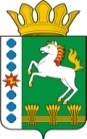 КОНТРОЛЬНО-СЧЕТНЫЙ ОРГАН ШАРЫПОВСКОГО РАЙОНАКрасноярского краяЗаключениена проект Постановления администрации Шарыповского района «О внесении изменений и дополнений в Постановлению администрации Шарыповского района от 30.10.2013 № 843-п «Об утверждении муниципальной программы «Развитие культуры Шарыповского района»  (в ред. от 13.03.2014 № 152-п, тот 29.10.2014 № 845-п, от, 07.11.2014 № 878-п, от 18.12.2014 № 1001-п, от 16.12.2015 № 711-п, от 23.12.2015 № 723-п, от 03.03.2016 № 107-п)29 августа  2016 год 							               № 81/1Настоящее экспертное заключение подготовлено Контрольно – счетным органом Шарыповского района на основании ст. 157 Бюджетного  кодекса Российской Федерации, ст. 9 Федерального закона от 07.02.2011 № 6-ФЗ «Об общих принципах организации и деятельности контрольно – счетных органов субъектов Российской Федерации и муниципальных образований», ст. 15 Решения Шарыповского районного Совета депутатов от 20.09.2012 № 31/289р «О внесении изменений и дополнений в Решение Шарыповского районного Совета депутатов от 21.06.2012 № 28/272р «О создании Контрольно – счетного органа Шарыповского района» (в ред. от 20.03.2014 № 46/536р, от 25.09.2014 № 51/573р, от 26.02.2015 № 56/671р).Представленный на экспертизу проект Постановления администрации Шарыповского района «О внесении изменений и дополнений в приложение к Постановлению администрации Шарыповского района от 30.10.2013 № 843-п «Об утверждении муниципальной программы «Развитие культуры Шарыповского района»  (в ред. от 13.03.2014 № 152-п, тот 29.10.2014 № 845-п, от, 07.11.2014 № 878-п, от 18.12.2014 № 1001-п, от 16.12.2015 № 711-п, от 23.12.2015 № 723-п, от  03.03.2016 № 107-п) направлен в Контрольно – счетный орган Шарыповского района 29 августа  2016 года. Разработчиком данного проекта муниципальной программы является муниципальное казенное учреждение «Управление культуры  и муниципального архива Шарыповского района».Основанием для разработки муниципальной программы является:- статья 179 Бюджетного кодекса Российской Федерации;- постановление администрации Шарыповского района от 30.07.2013 № 540-п «Об утверждении Порядка принятия решений о разработке  муниципальных программ Шарыповского района, их формировании и реализации»;- распоряжение администрации Шарыповского района от 02.08.2013  № 258-р «Об утверждении перечня муниципальных программ Шарыповского района» (в ред. от 29.07.2014 № 293а-р).Подпрограммами муниципальной программы являются:- подпрограмма 1 «Сохранение культурного наследия»;- подпрограмма 2 «Обеспечение условий реализации программы».- подпрограмма 3 «Развитие архивного дела в Шарыповском районе».Отдельные мероприятия муниципальной программы:Проведение культурно – массовых мероприятий на территории Шарыповского района.Цель муниципальной программы - создание условий для развития и реализации культурного и духовного потенциала населения  Шарыповского района.Мероприятие проведено 29 августа  2016 года.В ходе подготовки заключения Контрольно – счетным органом Шарыповского района были проанализированы следующие материалы:- проект Постановления администрации Шарыповского района «О внесении изменений и дополнений в приложение к Постановлению администрации Шарыповского района от 30.10.2013 № 843-п «Об утверждении муниципальной программы «Развитие культуры Шарыповского района» (в ред. от 13.03.2014 № 152-п, тот 29.10.2014 № 845-п, от, 07.11.2014 № 878-п, от 18.12.2014 № 1001-п, от 16.12.2015 № 711-п, от 23.12.2015 № 723-п, от 03.03.2016 № 107-п);-  паспорт муниципальной программы «Развитие культуры Шарыповского района».Рассмотрев представленные материалы к проекту Постановления муниципальной программы «Развитие культуры Шарыповского района»  установлено следующее:В соответствии с проектом паспорта Программы происходит изменение по строке (пункту) «Информация по ресурсному обеспечению программы, в том числе в разбивке по источникам финансирования, по годам реализации программы».После внесения изменений строка  будет читаться: Увеличение бюджетных ассигнований в сумме 1 161 159,97 руб. (1,15%), в том числе:- за счет средств федерального бюджета увеличение в сумме 96 800,00 руб. (38,57%);- за счет средств краевого бюджета увеличение в сумме 764 171,97 руб. (40,28%);- за счет средств районного бюджета увеличение в сумме 300 188,00 руб. (0,60%).  Вносятся изменения в подпрограмму 1 «Сохранение культурного наследия» по строке (пункту) «Объемы и источники финансирования подпрограммы». После внесения изменений строка будет читаться:Увеличение бюджетных ассигнований по подпрограмме 1 в сумме 850 462,45 руб. (1,00%), в том числе:за счет средств федерального бюджета в сумме 96 800,00 руб. (38,57%), из них:- уменьшение объема субсидии по мероприятию 2.1.1. «Комплектование библиотечных фондов за счет федерального бюджета» в сумме 3 200,00 руб.  в связи с приведением в соответствии с постановлением Правительства РФ от 29.12.2010 № 1186 «Об утверждении Правил предоставления из федерального бюджета бюджетам субъектов РФ иных межбюджетных трансфертов на комплектование книжных фондов библиотек муниципальных образований и государственных библиотек г.Москвы и Санкт-Петербурга»;- по мероприятию 2.4. «Государственная поддержка муниципальных учреждений культуры за счет средств федерального бюджета» в связи с приведением в соответствии с приказом Министерства культуры Красноярского края от 11.03.2016 № 118  увеличение иных межбюджетных трансфертов на выплату денежного поощрения лучшим муниципальным учреждениям культуры и образования в области культуры, находящимся на территории сельских поселений Красноярского края, и их работникам увеличение бюджетных ассигнований в сумме 100 000,00 руб.за счет средств краевого бюджета в сумме 754 062,45 руб. (49,06%), из них- увеличение бюджетных ассигнований по мероприятию 2.1.6. «Региональные выплаты и выплаты, обеспечивающие уровень заработной платы работников бюджетной сферы не ниже размера минимальной заработной платы (минимального размера оплаты труда) за счет средств краевого бюджета» в сумме 5 062,45 руб.;- увеличение бюджетных ассигнований по мероприятию 2.5. «Предоставление межбюджетных трансфертов Новоалтатскому сельсовету на государственную поддержку комплексного развития муниципальных учреждений культуры и образовательных организаций в области культуры за счет средств краевого бюджета» в сумме 748 600,00  руб.Вносятся изменения в подпрограмму 2 «Обеспечение условий реализации программы» по строке «Объемы и источники финансирования подпрограммы».После внесения изменений строка будет читаться:Увеличение бюджетных ассигнований за счет средств краевого бюджета в сумме 963,64 руб. по мероприятию 1.3. «Региональные выплаты и выплаты, обеспечивающие уровень заработной платы работников бюджетной сферы не ниже размера минимальной заработной платы (минимального размера оплаты труда) за счет средств краевого бюджета».В связи с приведением Программы в соответствие с п.п. 1-4, п. 6 ст. 14 Федерального закона от 23.11.2009 № 261-ФЗ «Об энергосбережении и о повышении энергетической эффективности и о внесении изменений в отдельные законодательные акты Российской Федерации» перераспределены бюджетные ассигнования с мероприятия 1.1. «Руководство и управление в сфере установленных функций и полномочий, осуществляемых казенными учреждениями» в сумме 152 318,00 руб. на мероприятие 2.1. «Установка узла учета тепловой энергии в здании по адресу: г.Шарыпово пл. Революции,12».Вносятся изменения в подпрограмму 3 «Развитие архивного дела в Шарыповском районе» по строке «Объемы и источники финансирования подпрограммы».После внесения изменений строка будет читаться:Увеличение бюджетных ассигнований за счет средств краевого бюджета в сумме 9 545,88 руб. (0,12%) по мероприятию 1.3. «Региональные выплаты и выплаты, обеспечивающие уровень заработной платы работников бюджетной сферы не ниже размера минимальной заработной платы (минимального размера оплаты труда) за счет средств краевого бюджета».На основании Решения Шарыповского районного Совета депутатов «О внесении изменений в Решение Шарыповского районного Совета депутатов от 03.12.2015 № 3/28р «О районном бюджете на 2016 год и плановый период 2017-2018 годов» (в ред. от 27.06.2016) увеличивается отдельное мероприятие «Проведение культурно – массовых мероприятий на территории Шарыповского района» за счет средств районного бюджета в сумме 300 188,00 руб. в связи с проведением культурно – массовых мероприятий посвященных 75-летию Шарыповского района.На основании выше изложенного Контрольно-счётный  орган Шарыповского района  предлагает Администрации Шарыповского района утвердить изменения, вносимые в муниципальную программу «Развитие культуры Шарыповского района».АудиторКонтрольно – счетного органа							И.В. ШмидтИнформация по ресурсному обеспечению программы, в том числе в разбивке по источникам финансирования, по годам реализации программы Предыдущая редакцияПредлагаемая редакция (проект Постановления)Информация по ресурсному обеспечению программы, в том числе в разбивке по источникам финансирования, по годам реализации программы Планируемое финансирование программы  составляет 100 808 153,20 руб., в том числе по годам реализации:2014 год – 18 097 421,20 руб.;2015 год – 22 798 832,00 руб.;2016 год – 20 262 400,00 руб.;2017 год – 19 837 700,00 руб.;2018 год – 19 811 800,00 руб.за счет средств:федерального бюджета 251 000,00 руб., из них:2014 год – 0,00 руб.;2015 год – 199 200,00 руб.;2016 год – 25 900,00 руб.;2017 год – 25 900,00 руб.;2018 год – 0,00 руб.краевого бюджета 1 896 988,20 руб., из них:2014 год – 334 599,20 руб.;2015 год – 1 044 079,00 руб.;2016 год – 455 900,00 руб.;2017 год – 31 200,00 руб.;2018 год – 31 200,00 руб.районного бюджета 50 289 754,00 руб., из них:2014 год – 8 116 022,00 руб.;2015 год – 11 228 732,00 руб.;2016 год – 10 315 000,00 руб.;2017 год – 10 315 000,00 руб.;2018 год – 10 315 000,00 руб. бюджетов поселений 48 356 411,00 руб., из них:2014 год – 9 644 800,00 руб.;2015 год – 10 323 811,00 руб.;2016 год – 9 462 600,00 руб.;2017 год – 9 462 600,00 руб.;2018 год – 9 462 600,00 руб.внебюджетные источники 14 000,00 руб., из них:2014 год – 2 000,00 руб.;2015 год – 3 000,00 руб.;2016 год – 3 000,00 руб.;2017 год – 3 000,00 руб.;2018 год – 3 000,00 руб.Планируемое финансирование программы  составляет 101 969 313,17 руб., в том числе по годам реализации:2014 год – 18 097 421,20 руб.;2015 год – 22 798 832,00 руб.;2016 год – 21 423 559,97 руб.;2017 год – 19 837 700,00 руб.;2018 год – 19 811 800,00 руб.за счет средств:федерального бюджета 347 800,00 руб., из них:2014 год – 0,00 руб.;2015 год – 199 200,00 руб.;2016 год – 122 700,00 руб.;2017 год – 25 900,00 руб.;2018 год – 0,00 руб.краевого бюджета 2 661 160,17 руб., из них:2014 год – 334 599,20 руб.;2015 год – 1 044 079,00 руб.;2016 год – 1 220 071,97 руб.;2017 год – 31 200,00 руб.;2018 год – 31 200,00 руб.районного бюджета 50 589 942,00 руб., из них:2014 год – 8 116 022,00 руб.;2015 год – 11 228 732,00 руб.;2016 год – 10 615 188,00 руб.;2017 год – 10 315 000,00 руб.;2018 год – 10 315 000,00 руб. бюджетов поселений 48 356 411,00 руб., из них:2014 год – 9 644 800,00 руб.;2015 год – 10 323 811,00 руб.;2016 год – 9 462 600,00 руб.;2017 год – 9 462 600,00 руб.;2018 год – 9 462 600,00 руб.внебюджетные источники 14 000,00 руб., из них:2014 год – 2 000,00 руб.;2015 год – 3 000,00 руб.;2016 год – 3 000,00 руб.;2017 год – 3 000,00 руб.;2018 год – 3 000,00 руб.Объемы и источники финансирования подпрограммыПредыдущая редакция подпрограммы 1Предлагаемая редакция подпрограммы 1 (проект Постановления)Объемы и источники финансирования подпрограммыПланируемое финансирование подпрограммы составляет в сумме 62 534 473,20 руб., в том числе по годам реализации:2014 год – 12 405 879,20 руб.;2015 год – 14 228 094,00 руб.;2016 год – 12 258 600,00 руб.;2017 год – 11 883 900,00 руб.;2018 год – 11 808 000,00 руб.за счет средств:федерального бюджета 251 000,00 руб., из них:2014 год – 0,00 руб.;2015 год – 199 200,00 руб.;2016 год – 25 900,00 руб.;2017 год – 25 900,00 руб.;2018 год – 0,00 руб.краевого бюджета 1 536 914,20 руб., из них:2014 год – 282 379,20 руб.;2015 год – 829 835,00 руб.;2016 год -  424 700,00 руб.;2017 год – 0,00 руб.;2018 год – 0,00 руб.районного бюджета 12 376 148,00 руб., из них:2014 год – 2 476 700,00 руб.;2015 год – 2 872 248,00 руб.;2016 год – 2 342 400,00 руб.;2017 год – 2 342 400,00 руб.;2018 год – 2 342 400,00 руб. бюджетов поселений 48 356 411,00 руб., из них:2014 год – 9 644 800,00 руб.;2015 год – 10 323 811,00 руб.;2016 год – 9 462 600,00 руб.;2017 год – 9 462 600,00 руб.;2018 год – 9 462 600,00 руб.внебюджетные источники 14 000,00 руб., из них:2014 год – 2 000,00 руб.;2015 год – 3 000,00 руб.;2016 год – 3 000,00 руб.;2017 год – 3 000,00 руб.;2018 год – 3 000,00 руб.Планируемое финансирование подпрограммы составляет в сумме 63 384 935,65 руб., в том числе по годам реализации:2014 год – 12 405 879,20 руб.;2015 год – 14 228 094,00 руб.;2016 год – 13 109 062,45 руб.;2017 год – 11 883 900,00 руб.;2018 год – 11 808 000,00 руб.за счет средств:федерального бюджета 347 800,00 руб., из них:2014 год – 0,00 руб.;2015 год – 199 200,00 руб.;2016 год – 122 700,00 руб.;2017 год – 25 900,00 руб.;2018 год – 0,00 руб.краевого бюджета 2 290 976,65 руб., из них:2014 год – 282 379,20 руб.;2015 год – 829 835,00 руб.;2016 год -  1 178 362,45 руб.;2017 год – 0,00 руб.;2018 год – 0,00 руб.районного бюджета 12 376 148,00 руб., из них:2014 год – 2 476 700,00 руб.;2015 год – 2 872 248,00 руб.;2016 год – 2 342 400,00 руб.;2017 год – 2 342 400,00 руб.;2018 год – 2 342 400,00 руб. бюджетов поселений 48 356 411,00 руб., из них:2014 год – 9 644 800,00 руб.;2015 год – 10 323 811,00 руб.;2016 год – 9 462 600,00 руб.;2017 год – 9 462 600,00 руб.;2018 год – 9 462 600,00 руб.внебюджетные источники 14 000,00 руб., из них:2014 год – 2 000,00 руб.;2015 год – 3 000,00 руб.;2016 год – 3 000,00 руб.;2017 год – 3 000,00 руб.;2018 год – 3 000,00 руб.Объемы и источники финансирования подпрограммыПредыдущая редакция подпрограммы 2Предлагаемая редакция подпрограммы 2 (проект Постановления)Объемы и источники финансирования подпрограммыПланируемое финансирование программы  составляет 27 514 331,00 руб., в том числе по годам реализации:2014 год – 4 724 092,00 руб.;2015 год – 6 110 539,00 руб.;2016 год – 5 559 900,00 руб.;2017 год – 5 559 900,00 руб.;2018 год – 5 559 900,00 руб.за счет средств:краевого бюджета 68 394,00 руб., из них:2014 год – 39 000,00 руб.;2015 год – 29 394,00 руб.;2016 год – 0,00 руб.;2017 год – 0,00 руб.;2018 год – 0,00 руб.районного бюджета 27 439 427,00 руб., из них:2014 год – 4 685 092,00 руб.;2015 год – 6 074 635,00 руб.;2016 год – 5 559 900,00 руб.;2017 год – 5 559 900,00 руб.;2018 год – 5 559 900,00 руб.Планируемое финансирование программы  составляет 27 515 294,64 руб., в том числе по годам реализации:2014 год – 4 724 092,00 руб.;2015 год – 6 110 539,00 руб.;2016 год – 5 560 863,64 руб.;2017 год – 5 559 900,00 руб.;2018 год – 5 559 900,00 руб.за счет средств:краевого бюджета 75 867,64 руб., из них:2014 год – 39 000,00 руб.;2015 год – 29 394,00 руб.;2016 год – 963,64 руб.;2017 год – 0,00 руб.;2018 год – 0,00 руб.районного бюджета 27 439 427,00 руб., из них:2014 год – 4 685 092,00 руб.;2015 год – 6 074 635,00 руб.;2016 год – 5 559 900,00 руб.;2017 год – 5 559 900,00 руб.;2018 год – 5 559 900,00 руб.Объемы и источники финансирования подпрограммыПредыдущая редакция подпрограммы 3Предлагаемая редакция подпрограммы 3 (проект Постановления)Объемы и источники финансирования подпрограммыПланируемое финансирование программы  составляет 7 890 849,00 руб., в том числе по годам реализации:2014 год – 390 250,00 руб.;2015 год – 1 743 899,00 руб.;2016 год – 1 918 900,00 руб.;2017 год – 1 918 900,00 руб.;2018 год – 1 918 900,00 руб.за счет средств:краевого бюджета 285 170,00 руб., из них:2014 год – 13 220,00 руб.;2015 год – 178 350,00 руб.;2016 год – 31 200,00 руб.;2017 год – 31 200,00 руб.;2018 год – 31 200,00 руб.районного бюджета 7 605 679,00 руб., из них:2014 год – 377 030,00 руб.;2015 год – 1 565 549,00 руб.;2016 год – 1 887 700,00 руб.;2017 год – 1 887 700,00 руб.;2018 год – 1 887 700,00 руб.Планируемое финансирование программы  составляет 7 900 394,88 руб., в том числе по годам реализации:2014 год – 390 250,00 руб.;2015 год – 1 743 899,00 руб.;2016 год – 1 928 445,88 руб.;2017 год – 1 918 900,00 руб.;2018 год – 1 918 900,00 руб.за счет средств:краевого бюджета 294 715,88 руб., из них:2014 год – 13 220,00 руб.;2015 год – 178 350,00 руб.;2016 год – 40 745,88 руб.;2017 год – 31 200,00 руб.;2018 год – 31 200,00 руб.районного бюджета 7 605 679,00 руб., из них:2014 год – 377 030,00 руб.;2015 год – 1 565 549,00 руб.;2016 год – 1 887 700,00 руб.;2017 год – 1 887 700,00 руб.;2018 год – 1 887 700,00 руб.